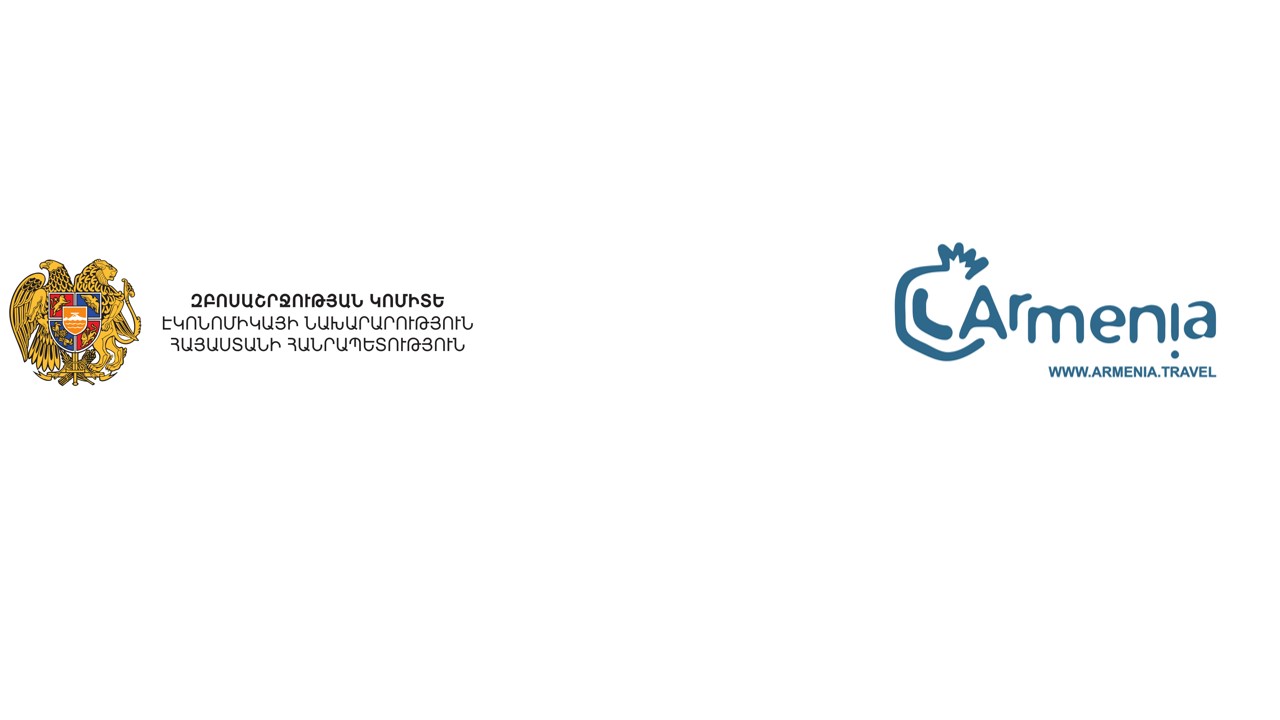 հավելված 5Մրցույթ«Զբոսաշրջության ոլորտի վիճակագրական, տեղեկատվական համակարգի սպասարկման համար»  (այսուհետ` Միջոցառում)Մրցութային միջոցառման  նկարագրությունըՀամաձայն «Հայաստանի Հանրապետությունում զբոսաշրջության վիճակագրության վարման մեթոդի կատարելագործմանն ուղղված միջոցառումներին հավանություն տալու մասին» 2018 թվականի ապրիլի 12-ին N 14 արձանագրային որոշման՝ ՀՀ էկոնոմիկայի նախարարության կողմից իրականացվել է համապատասխան հզորությամբ սերվերի և համապատասխան համակարգչային ծրագրի ձեռքբերման աշխատանքներ։ 2019 թ. դեկտեմբերին շահագործման է հանձնվել Ներգնա և արտագնա զբոսաշրջիկության տվյալների վերաբերյալ վիճակագրական ցուցանիշների ստացման համակարգը, որի կիրառման արդյունքում ապահովվում է եռամսյակային  առավելագույն ճշգրիտ տվյալներ Հայաստան այցելած  զբոսաշրջիկների քանակի վերաբերյալ` այդ թվում ըստ քաղաքացիության, սեռատարիքային խմբերի, սահմանային անցման կետերի, այցի տևողության, ինչպես նաև զբոսաշրջային այցելությունների թվում կրկնվող այցելությունների քանակի վերաբերյալ: Միջոցառման շրջանակներում նախատեսվում է համակարգի անխափան աշխատանքի իրականացում, ցանցի անխափան ու անվտանգ շահագործման սպասարկում։  Միջոցառման  արդյունքներըՀամակարգի անխափան աշխատանքը իրականացնելու նպատակով, ինչպես նաև ցանցի անխափան ու անվտանգ շահագործման սպասարկումն իրականացնելու նպատակով սպասարկող ընկերությունը պարտավոր է իրականացնել հետևյալ գործառույթները.Համակարգի անխափան աշխատանքի ապահովում,Համակարգում առկա դերերի (Roles), օգտատերերի (Users) և համապատասխան թույլտվությունների (Permissions) կառավարում,Շահագործման ընթացքում հայտնաբերված թերությունների (bugs) շտկում Համակարգին նոր միացող օգտատերերի կառավարում և վերապատրաստում,Տվյալների շտեմարանի աշխատանքի մոնիտորինգ և տվյալների ամբողջականության ապահովում,Համակարգի աշխատանքի և տվյալների անվտանգության ապահովում,Ազգային անվտանգության ծառայության տվյալների կենտրոնում տեղակայված համակարգի սերվերների ծրագրային և ապարատային համակարգերի անխափան աշխատանքի ապահովում (չի ներառում ապարատային խափանումների դեպքերում փոխարինվող մասերի ձեռք բերման գումարները),Զբոսաշրջության կոմիտեի և Ազգային անվտանգության ծառայության միջև անխափան կապի ապահովում,Տվյալների շտեմարանի և ծրագրային միջավայրերի կրկնօրինակում։Դիմելու պայմաններըՄիջոցառման  իրականացմանը կարող են դիմել այն իրավաբանական անձինք, որոնք ունենOracle 12 տվյալների շտեմարանի սպասարկման և կառավարման փորձ,Apache Tomcat կիրառական սերվերի սպասարկման և կառավարման փորձ,Jasper Reporting հաշվետվությունների կառավարման համակարգի հմտություններ,Java Runtime Environment և Java լեզվի հմտություններ, Linux օպերացիոն համակարգի, ծրագրային և ցանցային լուծումների կառավարման հմտություններ,SQL նշանագրություն և PL-SQL լեզվի տիրապետում, ծրագրային լեզուների, ծրագրային միջավայրերի, համակարգերի կիրարկումներ։Հետաքրքրված դիմորդները պետք է ներկայացնեն հետևյալ տեղեկատվությունը ՀՀ Էկոնոմիկայի նախարարություն համաձայն մրցութային ընթացակարգի`Կազմակերպության գրանցման վկայականՀայտատու կազմակերպության իրավասու մարմնի որոշումը մրցույթին սույն հրավերով նախատեսված պայմաններով մասնակցելու վերաբերյալԱռնվազն երեք ընկերության մասին՝ այդ թվում նաև պետական կառավարման մարմիններում նմանատիպ սերվերների կարգավորման, ծրագրերի գործարկման, կարգավորման և ամբողջական սպասարկման փորձի նկարագիր Նախատեսվող միջոցառումների անվանումների, քանակների, գների և դրանց համար նախատեսվող ծախսերի (նաև համաֆինանսավորման) վերաբերյալ տեղեկատվությունՖինանսական առաջարկ, որը ցույց է տալիս սերվերի հետ կապված տարեկան  սպասարկման վճարը և ծախսերի բաշխումը (միավորի գինը և ցանկացած այլ ծախս)Նախատեսվող աշխատանքների ժամանակացույցՆերգրավվող մասնագետների տվյալներ, ինքնակենսագրականներՀաշվետվողականությունըԸնտրված թեկնածուն սերտորեն կհամագործակցի Զբոսաշրջության կոմիտեի միջազգային համագործակցության վարչության հետ` ստանալով անհրաժեշտ ուղղորդումներ եւ տեղեկատվություն ծրագրի ընթացքում առաջացած հարցերի վերաբերյալ, իսկ հաշվետվությունները կներկայացնի ՀՀ ԷՆ Զբոսաշրջության կոմիտեի կողմից ստեղծված մրցութային հանձնաժողովի եզրակացությանը:Մրցութային միջոցառման   ժամկետը եւ պայմաններըՀաշվետվությունների ներկայացման վերջնաժամկետ` դեկտեմբեր 10, 2021թ.:Վճարման ընթացակարգըՄիջոցառման իրականացման համար կանխավճար չի նախատեսվում: Սերվերի սպասարկման համար տարեկան սպասարկման վճար` համապատասխան ժամանակացույցի․Հերթական վճարումներն իրականացվելու են համաձայն կատարված աշխատանքի արդյունքում ներկայացված հաշվետվությունների և հաշիվ ապրանքագրերի։